О ВНЕСЕНИИ ИЗМЕНЕНИЯ В СТАТЬЮ 23.2 ЗАКОНА РЕСПУБЛИКИ САХА (ЯКУТИЯ) «ОБ ОХРАНЕ ОКРУЖАЮЩЕЙ СРЕДЫ РЕСПУБЛИКИ САХА (ЯКУТИЯ)»Статья 1Внести в часть 10 статьи 23.2 Закона Республики Саха (Якутия) от 25 декабря                    2003 года 104-З № 211-III «Об охране окружающей среды Республики Саха (Якутия)» изменение, изложив ее в следующей редакции:«10. Решение об упразднении лесопаркового зеленого пояса, решение об изменении площади лесопаркового зеленого пояса принимаются в том же порядке, что и решение о создании лесопаркового зеленого пояса и о его площади.».Статья 2Настоящий Закон вступает в силу с 1 июля 2019 года.Глава Республики Саха (Якутия) 						А.НИКОЛАЕВг.Якутск, 30 января 2019 года           2094- З № 99-VI                                               З А К О НРЕСПУБЛИКИ САХА (ЯКУТИЯ)  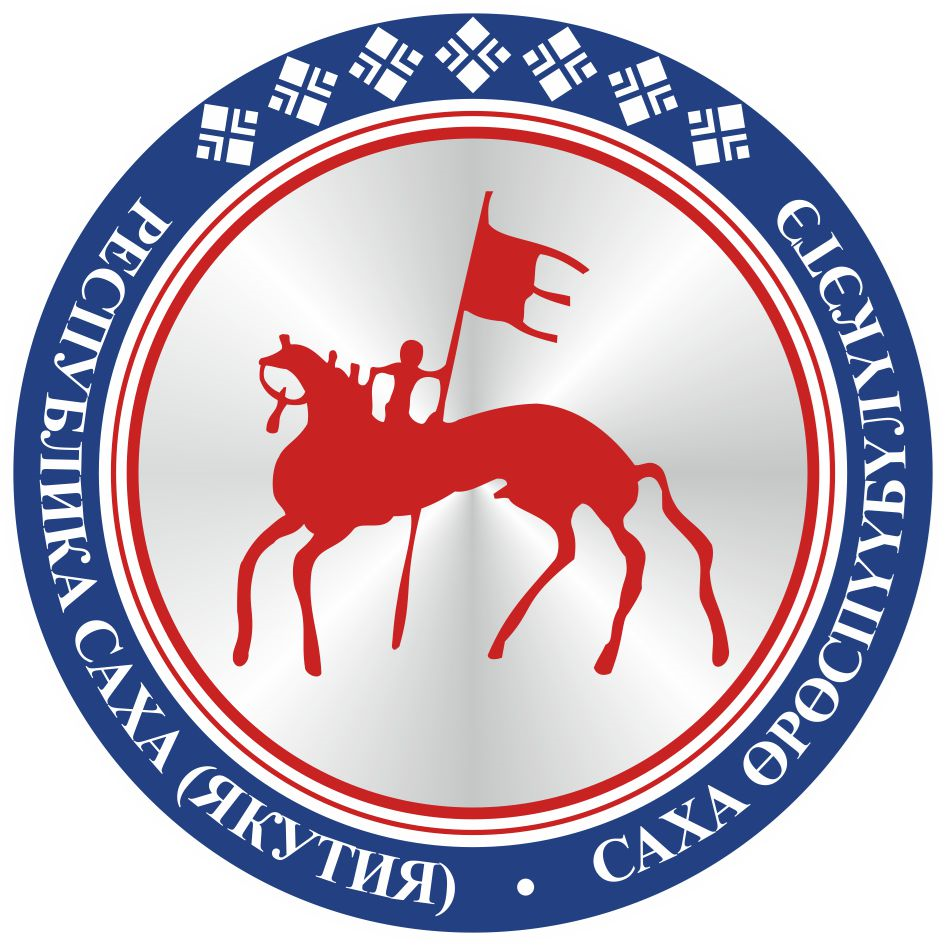                                       САХА ЈРЈСПҐҐБҐЛҐКЭТИНС О К У О Н А                                       